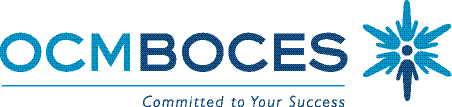 						Special Education CouncilOCM BOCES								         January 9, 20209:00-11:00Main CampusCayuga Conference Room 110 Elwood Davis RoadWhenWhatResultsWhoHow9:00-9:20BOCES UpdatesSED UpdatesInformationRosanna GrundMargaret Schlegal, Regional AssociatePresentation9:20-9:9:45Student led IEP’s Information Janel Payette, Coordinator of Consultant Support ServicesPresentation 9:45-10:10Integration of SEL and Mental Health Information/ Resources Janel Payette, Coordinator of Consultant Support ServicesPresentation10:15- 10:45 MTSS/ BIMAS2 BOCES Support of MTSS And BIMAS 2Information/ Question and answers/ implementation Jim McDougal, Psy.D Director, School Psychology Program State University of New York at Oswego Janel Payette, Coordinator of Consultant Support Services Presentation 10:45-11:00Directors Round TableBOCES classrooms in district Additional Topics based on request DiscussionDiscussion